ПОЛОЖЕНИЕО ПОРЯДКЕ ОФОРМЛЕНИЯ ВОЗНИКНОВЕНИЯ, ИЗМЕНЕНИЯ, ПРЕКРАЩЕНИЯ ОТНОШЕНИЙмежду Муниципальным бюджетным общеобразовательным учреждением «Школа № 16» и обучающимися (или) родителями (законными представителями) несовершеннолетнего обучающегосяОбщие положенияНастоящее Положение определяет порядок оформления возникновения, изменения, прекращения отношений между Муниципальным бюджетным общеобразовательным учреждением «Школа № 16» (далее Учреждение) и обучающимися и (или) родителями (законными представителями) несовершеннолетних обучающихся.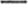 Настоящее Положение составлено в соответствии с Федеральным законом «Об образовании в Российской Федерации» от 29 декабря 2012 года                      № 273—ФЗ, Уставом школы, Правилами приема обучающихся в МБОУ «Школа № 16».2. Возникновение образовательных отношений2.1. Основанием возникновения образовательных отношений является приказ директора Учреждения о приеме лица на обучение в Учреждение или для прохождения промежуточной аттестации и (или) государственной итоговой аттестации.2.2. Права и обязанности обучающегося, предусмотренные законодательством об образовании и локальными нормативными актами Учреждения, возникают у лица, принятого на обучение, с даты, указанной в приказе о приеме лица на обучение.2.3. Учреждение знакомит поступающего и (или) его родителей (законных представителей) с Уставом, со свидетельством о государственной регистрации, с лицензией на осуществление образовательной деятельности, со свидетельством о государственной аккредитации, с образовательными программами и другими документами, регламентирующими организацию и осуществление образовательной деятельности, права и обязанности обучающихся.З. Изменение образовательных отношений3.1. Образовательные отношения изменяются в случае изменения условий получения обучающимся образования по общеобразовательной программе, повлекшего за собой изменение взаимных прав и обязанностей обучающегося и Учреждения.3.2. Образовательные отношения могут быть изменены как по инициативе обучающегося или родителей (законных представителей) несовершеннолетнего обучающегося по заявлению в письменной форме, так и по инициативе Учреждения.3.3. Основанием для изменения образовательных отношений является приказ, изданный директором Учреждения.3.4. Права и обязанности обучающегося, предусмотренные законодательством об образовании и локальными нормативными актами Учреждения, изменяются с даты издания приказа или с иной указанной в нем даты.3.5. Обучающиеся или родители (законные представители) несовершеннолетних обучающихся имеют право выбирать формы получения образования:в Учреждении (в очной, очно — заочной или заочной формах);вне Учреждения (в форме семейного образования и самообразования).Несовершеннолетний обучающийся, получающий образование в семье, по решению его родителей (законных представителей) с учетом его мнения на любом этапе обучения вправе продолжить образование в Учреждении.3.6. Обучающиеся по образовательным программам основного общего и среднего общего образования в форме самообразования, не ликвидировавшие в установленные сроки академической задолженности, продолжают получать образование в Учреждении.4. Прекращение образовательных отношений4.1. Образовательные отношения прекращаются в связи с отчислением обучающегося из Учреждения в связи с получением образования (завершением обучения).4.2. Образовательные отношения могут быть прекращены досрочно в следующих случаях:по инициативе обучающегося или родителей (законных представителей) несовершеннолетнего обучающегося, в случае перевода обучающегося для продолжения освоения образовательной программы в другое учреждение, осуществляющее образовательную деятельность; по инициативе Учреждения, в случае применения к обучающемуся, достигшему возраста пятнадцати лет, отчисления как меры дисциплинарного взыскания; в случае установления нарушения порядка приема в Учреждение, повлекшего по вине обучающегося его незаконное зачисление в Учреждение;по обстоятельствам, не зависящим от воли обучающегося или родителей (законных представителей) несовершеннолетнего обучающегося и Учреждения, в т.ч. в случае ликвидации Учреждения.4.3. Досрочное прекращение образовательных отношений по инициативе обучающегося или родителей (законных представителей) несовершеннолетнего обучающегося не влечет за собой возникновение каких-либо дополнительных, в том числе материальных, обязательств указанного обучающегося перед Учреждением.4.4. Основанием для прекращения образовательных отношений является приказ директора Учреждения об отчислении обучающегося из Учреждения.4.5. Права и обязанности обучающегося, предусмотренные законодательством об образовании и локальными нормативными актами учреждения, прекращаются с даты его отчисления из Учреждения.4.6. При досрочном прекращении образовательных отношений Учреждение в трехдневный срок после издания приказа об отчислении обучающегося выдает лицу, отчисленному из учреждения, справку об обучении или о периоде обучения в Учреждении.Принято на Педагогическом совете МБОУ "Школа № 16"Протокол от 17.02.2023 № 6	Принято с учетом мотивированного мнения Совета родителей (законных представителей) несовершеннолетних обучающихсяПротокол от 17.02.2023 № 4	Принято с учетом мотивированного мнения Совета обучающихсяПротокол от 17.02.2023 № 6УТВЕРЖДЕНOПриказом директора МБОУ «Школа № 16»от « 17 » февраля 2023 года № 46